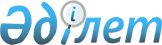 Об утверждении Положения о преобразовании государственных предприятий в акционерные общества открытого типаПостановление Кабинета Министров Республики Казахстан от 23 апреля 1993 года N 328

      Сноска. В тексте Положения слова "по госимуществу", "Госкомимущество" и "Государственный комитет Республики Казахстан по управлению государственным имуществом" заменены словами "по управлению госимуществом", "Государственный комитет Республики Казахстан по управлению государственным имуществом" - постановлением КМ РК от 24 августа 1995 г. N 1177. 



 

      В соответствии с Указом Президента Республики Казахстан U931136_ "Об организационных мерах по преобразованию государственных предприятий в акционерные общества" от 5 марта 1993г. N 1136 Кабинет Министров Республики Казахстан ПОСТАНОВЛЯЕТ: 

      1. Утвердить прилагаемое Положение о преобразовании государственных предприятий в акционерные общества открытого типа. 

      2. Поручить Государственному комитету Республики Казахстан по государственному имуществу разработать и утвердить типовой план приватизации предприятия до 1 мая т.г. 



 

            Премьер-министр 

          Республики Казахстан 

 

                                       Утверждено                            постановлением Кабинета Министров                                   Республики Казахстан                              от 23 апреля 1993 г. N 328 



 

                                Положение 

             о преобразовании государственных предприятий 

               в акционерные общества открытого типа 



 

      Настоящее Положение определяет порядок преобразования государственных предприятий в открытые акционерные общества в соответствии с Национальной программой разгосударствления и приватизации государственной собственности в Республике Казахстан на 1993-1995 годы и Указом Президента Республики Казахстан "Об организационных мерах по преобразованию государственных предприятий в акционерные общества" от 5 марта 1993 г. N 1136. 



 

                                Раздел I 



 

                 Порядок преобразования государственных 

           предприятий в акционерные общества открытого типа 



 

      1. Преобразованию в акционерные общества открытого типа (далее - акционерные общества) подлежат все государственные предприятия, производственные и научно-производственные объединения, независимо от их вхождения в состав концернов, союзов, ассоциаций, территориальных, межотраслевых и иных объединений, предприятий (далее - предприятия), а также акционерные общества закрытого типа, в которых более 50 процентов уставного капитала находится в государственной собственности. 

      Действие настоящего Положения не распространяется на государственные предприятия, включенные в программу малой приватизации, предприятия с долевым участием иностранных инвестиций (совместные предприятия), организации, финансируемые из государственного бюджета, а также предприятия, приватизация которых запрещена Национальной программой разгосударствления и приватизации государственной собственности в Республике Казахстан на 1993-1995 годы. 

      2. Структурные подразделения государственных объединений, имеющие отдельный баланс, если их деятельность технологически не связана с производственным циклом в объединении, могут быть преобразованы в открытые акционерные общества по решению соответствующих территориальных комитетов по управлению госимуществом. По предложению отраслевого министерства и наличии благоприятного заключения Антимонопольного комитета возможно акционирование объединения в целом. 

      3. На каждом предприятии, объединении, подпадающем под действие пункта 1 настоящего Положения, образуются рабочие комиссии по приватизации (далее - комиссии), действующие в соответствии с разделом III настоящего Положения. 

      4. Комиссия готовит и представляет для утверждения в территориальный комитет по управлению государственным имуществом в указанные им сроки по месту нахождения предприятия следующие документы: 

      - план приватизации; 

      - акт оценки имущества; 

      - устав акционерного общества; 

      - положение о порядке распределения между членами трудового коллектива акционерного общества безвозмездно передаваемого пакета акций. 

      Если в установленные сроки указанные документы не будут представлены в Комитет по управлению госимуществом, последний вправе возложить выполнение данной работы на договорной основе за счет акционируемого предприятия на бюро по приватизации либо иную организацию, имеющую лицензию на проведение указанных работ. 

      Для предприятий, разгосударствление и приватизация которых будет проводиться по индивидуальным проектам, Государственным комитетом Республики Казахстан по управлению государственным имуществом могут быть установлены иные сроки для акционирования. 

      Сноска. В пункт 4 внесены изменения - постановлением КМ РК от 24 августа 1995 г. N 1177. 

      5. Величина уставного капитала акционерных обществ, создаваемых в соответствии с настоящим Положением, определяется в порядке, установленном Положением по оценке имущества, подлежащего приватизации, утверждаемым Государственным комитетом Республики Казахстан по управлению государственным имуществом по согласованию с Минфином Республики Казахстан. 

      Акционерному обществу передаются объекты социально-культурного и коммунально-бытового назначения (пообъектный список которого утверждается теркомитетом по управлению госимуществом с указанием их стоимости) для дальнейшего использования по их прямому назначению. Стоимость указанных объектов не включается в уставной капитал акционерного общества. В случае ликвидации акционерного общества, созданного Государственным комитетом Республики Казахстан по управлению государственным имуществом на базе бывшего государственного предприятия, государство в лице Государственного комитета Республики Казахстан по управлению государственным имуществом определяет дальнейшую судьбу объектов социально-культурного и коммунально-бытового назначения, безвозмездно ранее переданных данному акционерному обществу. 

      Сноска. В абзац второй внесены изменения - постановлением КМ РК от 24 августа 1995 г. N 1177. 

      6. В 7-дневный срок со дня представления документов Государственный комитет Республики Казахстан по управлению государственным имуществом рассматривает их в порядке, установленном законодательством о приватизации, и утверждает своим постановлением план приватизации, акт оценки стоимости имущества и устав акционерного общества. В случае выявления несоответствия указанных документов требованиям настоящего Положения теркомитет по управлению госимуществом вправе поручить доработку представленных документов на договорной основе за счет акционируемого предприятия бюро по приватизации или иной организации, имеющей лицензию на проведение указанных работ. Утвержденный теркомитетом план приватизации предприятия является решением о его преобразовании в акционерное общество открытого типа. 

      7. Документы о преобразовании в открытые акционерные общества предприятий, приватизация которых разрешается по согласованию с Кабинетом Министров Республики Казахстан, представляются Государственным комитетом Республики Казахстан по управлению государственным имуществом на утверждение в Правительство, о чем ставится в известность соответствующее министерство, концерн или ведомство. В двухнедельный срок Правительство принимает мотивированное решение о запрещении или разрешении на приватизацию и сообщает о принятом решении Государственному комитету Республики Казахстан по управлению государственным имуществом. После получения решения Правительства о приватизации объекта план приватизации считается утвержденным, а предприятие - подлежащим приватизации. 

      Проект решения о запрете на приватизацию государственного предприятия должен быть подготовлен в 10-дневный срок соответствующим министерством, концерном или ведомством, или другим государственным органом управления по поручению Правительства. 

      8. Споры по определению стоимости и состава имущества, возникающие между предприятием и его подразделением, рассматриваются соответствующим теркомитетом, при нахождении их на одной территории, либо Государственным комитетом Республики Казахстан по управлению государственным имуществом - при нахождении их в разных областях. 

      9. Теркомитет, как учредитель акционерного общества открытого типа, представляет в соответствующие органы местной администрации на регистрацию копию утвержденного плана приватизации, заявку на регистрацию и устав акционерного общества. Регистрация осуществляется в установленном порядке. Регистрационные сборы и иные платежи взимаются с преобразуемых государственных предприятий. 

      Сноска. В пункт 9 внесены изменения постановлением КМ РК от 24 августа 1995 г. N 1177. 

      10. С момента регистрации акционерного общества активы и пассивы предприятия принимаются акционерным обществом. Акционерное общество становится правопреемником прав и обязательств преобразованного предприятия. Пределы правопреемства акционерных обществ, созданных на базе подразделений предприятий, устанавливаются решением соответствующего комитета по управлению госимуществом. 

      Во всех указанных случаях составление передаточного, разделительного балансов не требуется. Состав имущества акционерного общества на момент его учреждения отражается в акте его оценки. 

      Акционерное общество с момента его регистрации выходит из структуры государственных органов управления. 

      11. Пункт 11 утратил силу - постановлением Правительства РК от 19 января 1996 г. N 71. 

      12. Учредителем акционерного общества со стороны государства является Государственный комитет Республики Казахстан по управлению государственным имуществом. 

      13. Работники трудового коллектива акционируемого предприятия имеют право на безвозмездное получение до 10 процентов акций акционерного общества при условии, чтобы общая их сумма не превышала двенадцати среднемесячных размеров заработной платы на одного работника предприятия, умноженной на численность занятых на преобразуемом предприятии. Все эти акции являются привилегированными. 

      В течение 15 дней после регистрации акционерного общества трудовой коллектив на своем общем собрании обязан утвердить и представить в теркомитет по управлению госимуществом поименный список работников и иных лиц, приравненных к ним Законом о разгосударствлении и приватизации, с указанием количества акций, передаваемых каждому из них. 

      Полученные теркомитетом списки передаются после их проверки исполнительным органам акционерного общества для включения указанных в них лиц в реестр акционеров. 

      Сноска. В абзац второй внесены изменения - постановлением КМ РК от 24 августа 1995 г. N 1177. 

      14. Утвержденный теркомитетом по управлению госимуществом план приватизации предприятия является проспектом эмиссии его акций. 

      15. Соответствующий теркомитет по управлению госимуществом с учетом ограничений на приватизацию данного предприятия, определенных Национальной программой приватизации, производит размещение акций путем направления установленной Национальной программой их части (не менее 51 процента по объектам массовой приватизации) в Государственный комитет Республики Казахстан по приватизации для последующей продажи на аукционах в обмен на приватизационные инвестиционные купоны инвестиционным приватизационным фондам, продажи оставшейся части акций на основании подписки или через соответствующих посредников (фондовыые биржи и т. п.) юридическим и физическим лицам. 

      Продажа акций регистрируется путем внесения соответствующих изменений в реестр акционеров, который ведет акционерное общество. 

      Сноска. В абзац первый внесены изменения - постановлением КМ РК от 24 августа 1995 г. N 1177. 

      16. В период создания комиссии и до регистрации акционерного общества запрещается реорганизация предприятия. 



 

                              Раздел II 

               Порядок приведения организационной формы 

         добровольных объединений предприятий в соответствие 

                   с действующим законодательством 



 

      17. Руководители государственных предприятий, являющихся участниками межотраслевого государственного объединения, концерна, ассоциации или иного добровольного объединения предприятий (далее - объединения) обязаны в установленные Государственным комитетом Республики Казахстан по управлению госимуществом сроки обеспечить созыв руководящего органа объединения для принятия решения о приведении организационной формы объединения в соответствие с действующим законодательством и организации работы по подготовке учредительных документов создаваемого товарищества или акционерного общества. 

      Сноска. В пункт 17 внесены изменения - постановлением КМ РК от 24 августа 1995 г. N 1177. 

      18. Величина уставного капитала создаваемого товарищества или акционерного общества оценивается в порядке, определяемом в соответствии с пунктом 5 раздела I настоящего Положения. Размеры долей уставного капитала, внесенных предприятиями-учредителями, определяются пропорционально накопленной сумме их паевых и иных денежных взносов за весь срок до момента оценки. Имущественные вклады государственных предприятий, внесенные в иной форме, а также государственное имущество, переданное объединению органами государственного управления, признаются вкладом государства. 

      19. Документы, определяющие размеры вкладов государства и государственных предприятий-учредителей в уставной капитал создаваемых товариществ или акционерных обществ, представляются на утверждение в Государственный комитет Республики Казахстан по управлению государственным имуществом, если объединение имеет республиканское значение, либо в теркомитет - по месту нахождения объединения. 

      Государственное имущество, ранее переданное в ведение (на баланс) указанным объединениям органами государственного управления, может быть внесено в уставной капитал соответствующими комитетами по управлению госимуществом при условии преобразования объединений в акционерные общества открытого типа. Порядок внесения имущественных вкладов государственными предприятиями и территориальными комитетами по управлению государственным имуществом в товарищества и акционерные общества, создаваемые при преобразовании объединений, определяется Государственным комитетом Республики Казахстан по управлению государственным имуществом. 



 

                               Раздел III 



 

                Положение об образовании и деятельности 

                    рабочей комиссии по приватизации 



 

      20. Рабочая комиссия по приватизации (далее - комиссия) создается на предприятии, в подразделении, подлежащем преобразованию в открытое акционерное общество. 

      21. В месячный срок со дня вступления в силу Указа Президента Республики Казахстан "Об организационных мерах по преобразованию государственных предприятий в акционерные общества" от 5 марта 1993 г. N 1136 руководитель предприятия в соответствии с требованиями пункта 1 раздела 1 настоящего Положения издает приказ об образовании комиссии. В состав комиссии включается представитель трудового коллектива. Копия приказа руководителя предприятия в трехдневный срок со дня его издания направляется в территориальный комитет по управлению госимуществом. 

      22. Если руководитель предприятия не образовал комиссию в указанный срок, то комиссия образуется по решению трудового коллектива с участием или без участия представителя администрации. Выписка из решения собрания трудового коллектива об образовании комиссии в трехдневный срок со дня его принятия направляется в теркомитет по управлению госимуществом. 

      Сноска. В пункт 22 внесены изменения - постановлением КМ РК от 24 августа 1995 г. N 1177. 

      23. В состав комиссии входит не менее трех и не более пяти человек, являющихся работниками предприятия. 

      24. На первом заседании комиссия выбирает председателя комиссии. Председатель комиссии организует работу комиссии и несет персональную ответственность за ее деятельность. 

      25. Заседание комиссии считается правомочным при наличии на нем не менее половины от общего числа членов комиссии. 

      26. Каждый член комиссии имеет один голос. Все решения комиссии принимаются простым большинством голосов. При равенстве голосов голос председателя комиссии является решающим. Член комиссии, несогласный с принятым комиссией решением, может письменно изложить свое особое мнение и представить его председателю комиссии. Особое мнение прилагается к соответствующему протоколу. 

      27. Протокол заседания и принятые решения оформляются в течение 3-х дней и подписываются председателем комиссии. 

      28. Комиссия организует и проводит общее собрание трудового коллектива, на котором определяются условия распределения между членами коллектива безвозмездно получаемой части акций. 

      29. Комиссия разрабатывает план приватизации, применяя Типовой план приватизации, утверждаемый Государственным комтетом Республики Казахстан по управлению государственным имуществом, и согласовывает его с трудовым коллективом. 

      30. Комиссия составляет и подписывает акт оценки имущества в соответствии с действующим законодательством и определяет величину уставного капитала акционерного общества в порядке, установленном в пункте 5 раздела 1 настоящего Положения. 

      Сноска. В пункт 30 внесены изменения - постановлением КМ РК от 24 августа 1995 г. N 1177. 

      31. Комиссия разрабатывает устав акционерного общества в соответствии с Типовым уставом, утверждаемым Правительством Республики Казахстан. 

      32. В срок, установленный Государственным комитетом Республики Казахстан по управлению государственным имуществом и его территориальными органами, комиссия представляет в теркомитет по управлению госимуществом документы, указанные в пункте 4 раздела 1 настоящего Положения. 

      Сноска. В пункт 32 внесены изменения - постановлением КМ РК от 24 августа 1995 г. N 1177. 

      33. Комиссия в лице председателя имеет право обязать администрацию предприятия в установленный ею срок подготовить и представить комиссии данные бухгалтерского и статистического учета и отчетности, другую информацию, необходимую для подготовки документов. 

      34. Комиссия в лице председателя имеет право представлять интересы объединения, предприятия, подразделения по всем вопросам, связанным с преобразованием предприятия в открытое акционерное общество и его приватизацией. 

      35. Комиссия имеет право привлекать к своей работе экспертов, аудиторов, консультантов и иные организации. 

      36. С момента создания комиссии и до регистрации акционерного общества увольнение и перевод на другую работу работников и должностных лиц администрации объединений, предприятий, подразделений, являющихся членами комиссии, по инициативе администрации не производится. 

      37. Комиссия несет ответственность за правильную подготовку документов, представляемых в теркомитет по управлению госимуществом, и достоверность используемых ею данных. 

      38. Комиссия прекращает свою деятельность после регистрации акционерного общества. 

 
					© 2012. РГП на ПХВ «Институт законодательства и правовой информации Республики Казахстан» Министерства юстиции Республики Казахстан
				